桃園市桃園區北門國民小學交通安全活動成果桃園市桃園區北門國民小學交通安全活動成果三、交通安全與輔導:3-1-1詳細完整的學生通學方式資料。三、交通安全與輔導:3-1-1詳細完整的學生通學方式資料。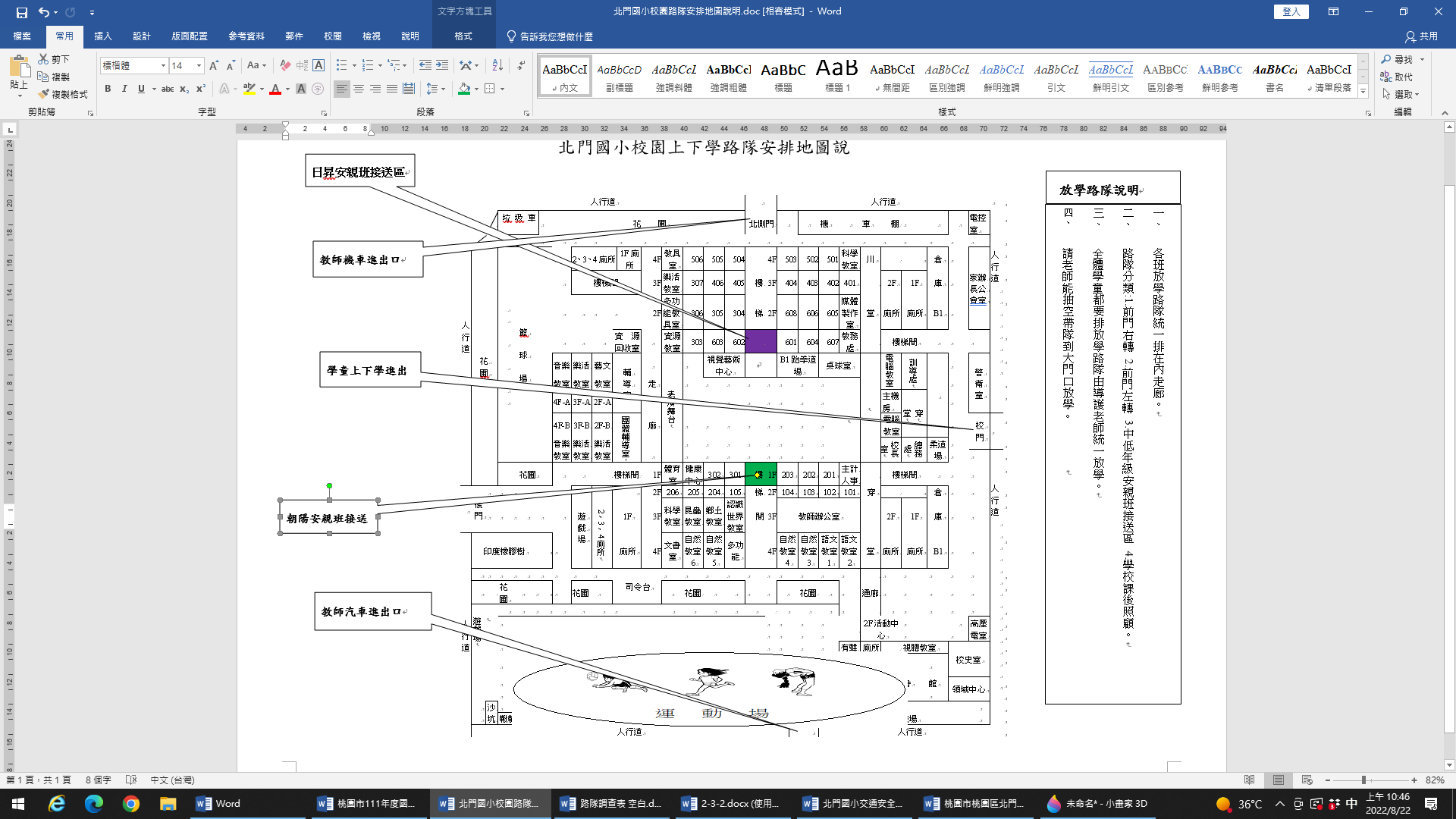 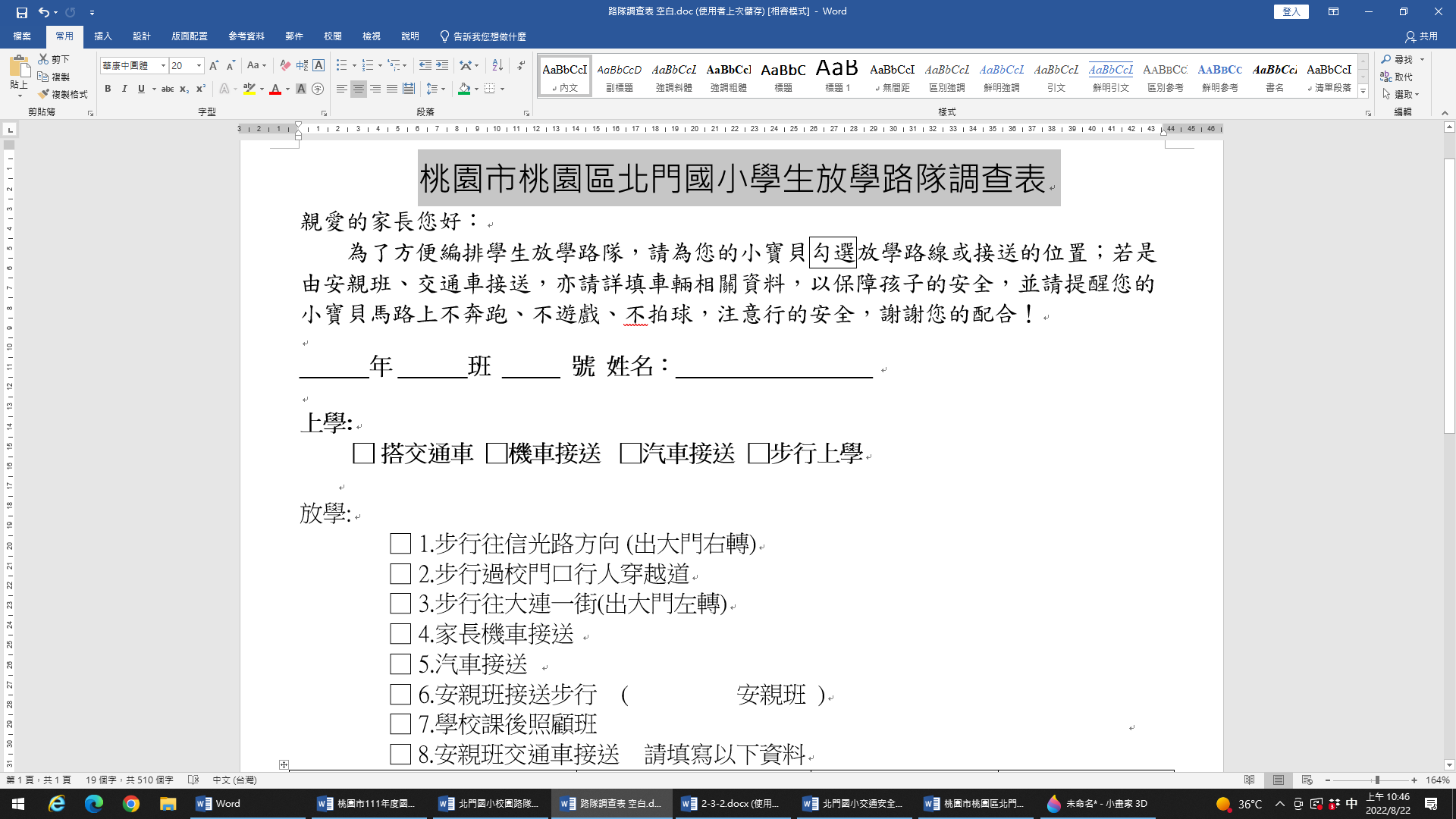 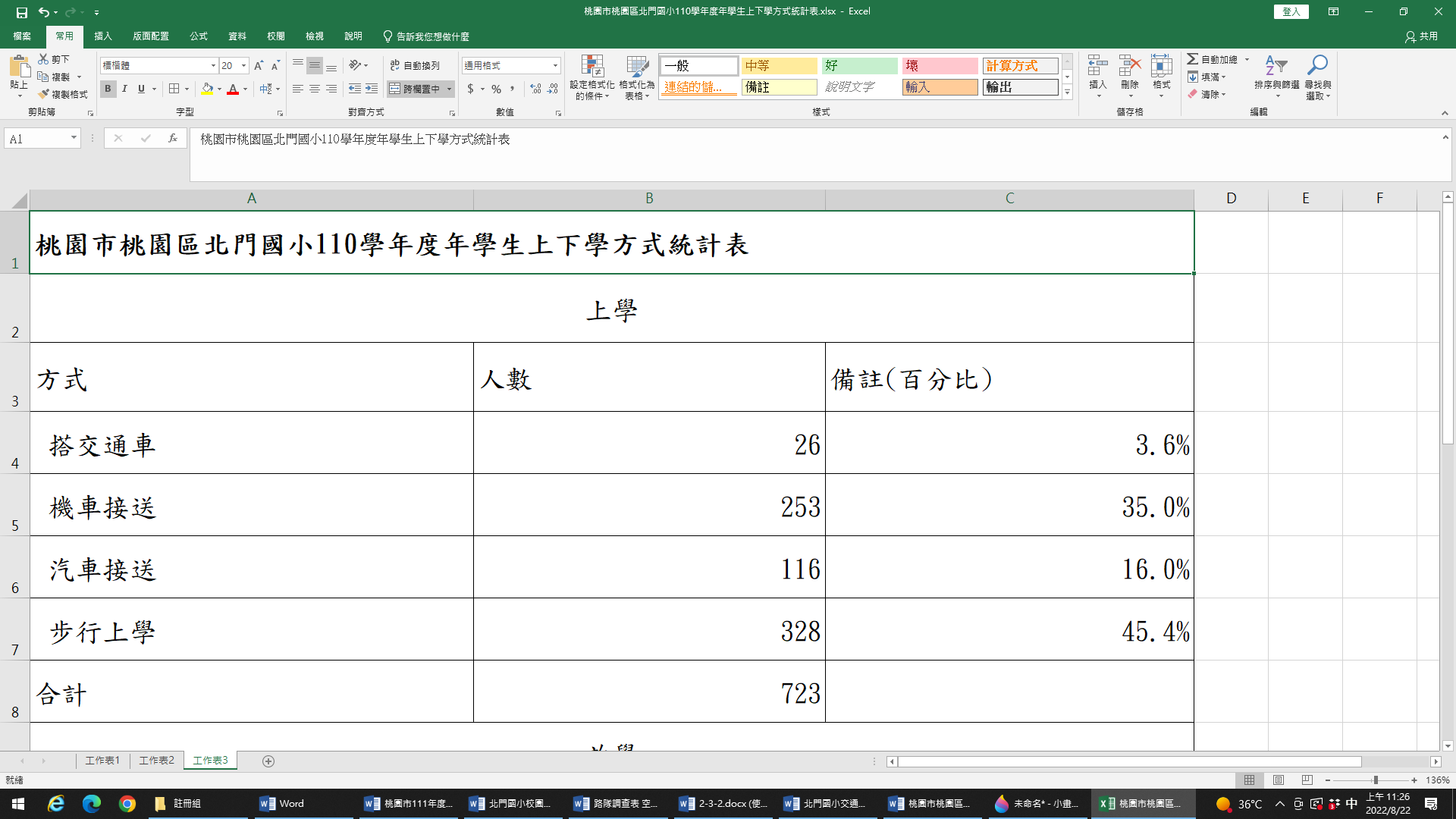 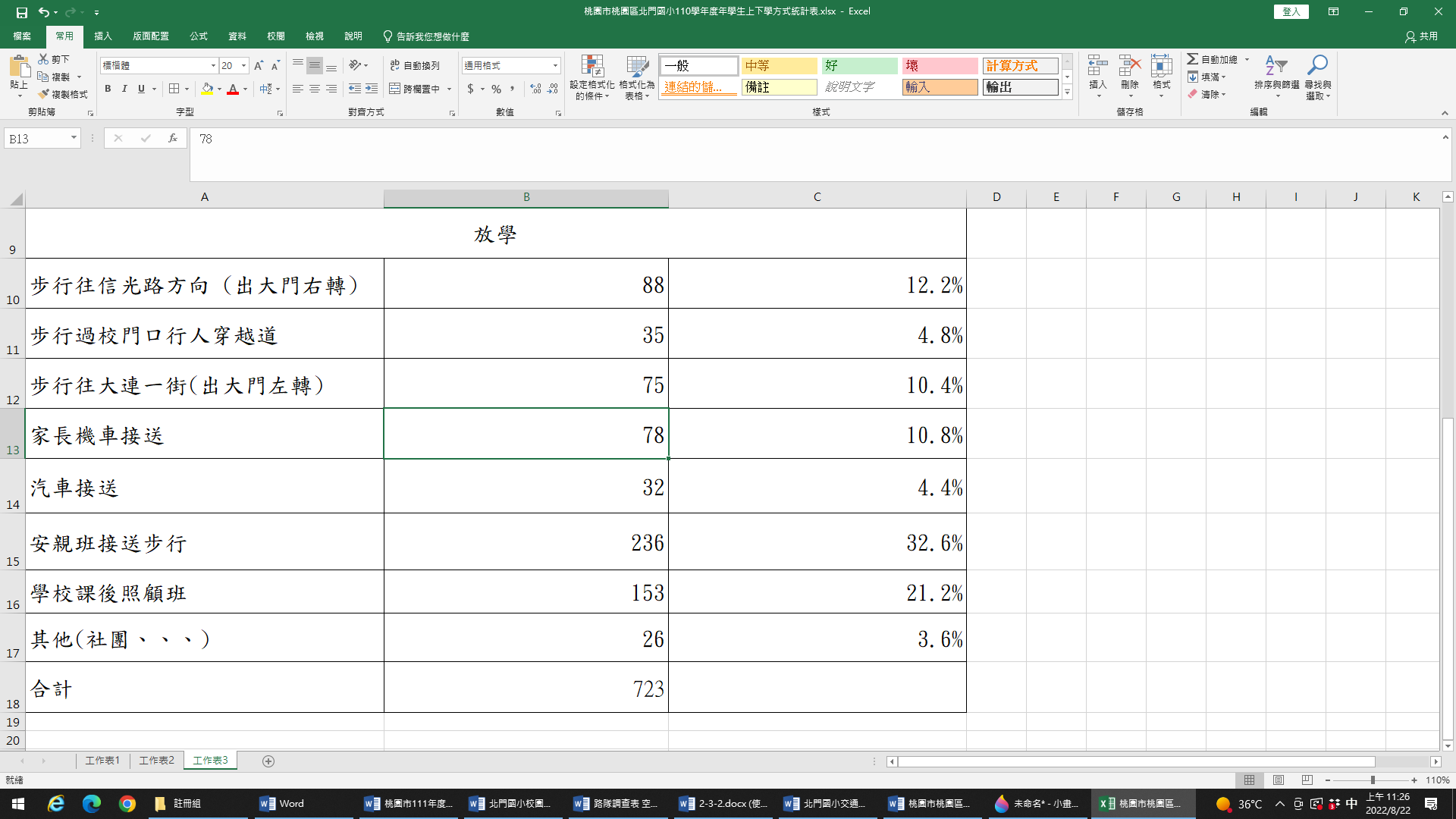 